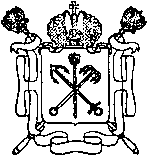 Санкт-Петербургскоегосударственное унитарное предприятиепассажирского автомобильного транспорта(СПб ГУП «Пассажиравтотранс»)           ПРОТОКОЛ					07 февраля 2020                                                                                                № 1                   Совещание началось в 11.00 пр. Полюстровский, д.39Совещание вел: председатель постоянно действующей Комиссии по противодействию коррупции на Предприятии  И.Г. ЧекулаевПрисутствовали: члены постоянно действующей Комиссии по противодействию коррупции на Предприятии.	Повестка дня: 1. Информационное сообщение о реализации плана работы за 2019 год по противодействию коррупции.2. Об изменениях в законодательстве в сфере противодействия коррупции.	Выступил:Председатель постоянно действующей Комиссии по противодействию коррупции на Предприятии  И.Г. Чекулаев.Подведены итоги работы за 2019 год.28.01.2020 принято участие в заседании Комиссии по противодействию коррупции в Комитете по транспорту, в ходе которого рассматривались вопросы антикоррупционной политики и практических мерах антикоррупционной работы.	Решили:1. Принять  информацию об итогах работы за 2019 год к сведению.2. Принять к сведению рекомендации Генеральной прокуратуры Российской Федерации по результатам конференции «Участие организаций                       в противодействии коррупции», при участии Министерства труда                   и социальной защиты Российской Федерации.3. Принять к сведению информацию об изменениях в постановления Пленума Верховного Суда Российской Федерации от 09.07.2013 года № 24 «О судебной практике по делам о взяточничестве и об иных коррупционных преступлениях» и от 16.10.2009 № 19 «О судебной практике по делам о злоупотреблении должностными полномочиями и о превышении должностных полномочий». 4. Принять к сведению информацию об интерактивной компьютерной программе «Мы против коррупции», размещенной на официальном сайте Администрации Санкт-Петербурга и Генеральной прокуратуры Российской Федерации.5. Актуализировать информацию на официальном сайте Предприятия Срок: ежеквартальноОтветственный: Соколова О.И.6. Обеспечить контроль за порядком уведомления предыдущего работодателя о  заключении трудового договора с гражданином, замещавшим должность государственной или муниципальной службы в установленные законом сроки.Срок: постоянноОтветственный: Михайлов Д.В.7. Ознакомить ответственных лиц филиала по противодействию коррупции с материалами  по вопросам противодействия коррупции, путем направления ссылок на материалы, через ЭДО.Срок: до 20.02.2020Ответственный: Соколова О.И.Совещание закончилось в 12.45Председатель Комиссии                                                                    И.Г. Чекулаев